Аналитическая справка  о результатах проведения ВПР по русскому языку в 5-х классахМАОУ «СОШ №5 им. И.Д. Черняховского»В соответствии с приказом Министерства образования Калининградской области №1134/1 от 19.10.2016 года «О проведении Всероссийских проверочных работ (на начало учебного года) по учебному предмету «Русский язык» во 2 и 5 классах общеобразовательных организаций Калининградской области в 2016 году» 10 ноября 2016 года в МАОУ «СОШ №5 им. И.Д. Черняховского» была проведена Всероссийская проверочная работа (далее -  ВПР) по русскому языку в 5-х классах.Назначение ВПРВсероссийская проверочная работа по русскому языку проводилась в целях мониторинга качества подготовки обучающихся 5-х классов. Мониторинг направлен на обеспечение эффективной реализации государственного образовательного стандарта начального общего и основного общего образования.Описание заданий всероссийской проверочной работыЗадания диагностической работы направлены на выявление уровня владения обучающимися базовыми предметными правописными и учебно-языковыми фонетическими, морфологическими и синтаксическими умениями, а также универсальными учебными действиями. Работа включала 5 заданий базового уровня сложности:Таким образом, помимо предметных умений, все задания предполагали проверку различных видов универсальных учебных действий: регулятивных (адекватно самостоятельно оценивать правильность выполнения действия и вносить необходимые коррективы), познавательных (осуществлять логическую операцию установления родо-видовых отношений: осуществлять сравнение, классификацию; преобразовывать информацию, используя графические символы).Система оценивания отдельных заданий и работы в целом Задание №1 (соблюдение орфографических норм) оценивалось 4 баллами, 3 баллами оценивалось соблюдение пунктуационных норм, правильность списывания текста оценивалась 2 баллами. Таким образом, максимальное количество баллов за выполнение задания №1 – 9 баллов, Задания №2, 3, 5 оценивались 1 баллом, задание №4 – 3 баллами. Максимальный балл за всю работу – 15 баллов.Шкала перевода набранных баллов в оценкуКоличество обучающихся в 5-х классах – 69 человек.Во Всероссийской проверочной работе участвовало – 66 человек (97%):5А класс – 20  (95%) (отсутствовала 1 ученица по болезни)5Б класс – 18 человек  (95%) (1 ученик обучается по адаптированной программе для детей с умственной отсталостью на дому)5В класс – 28 человек (97%)  (1 ученик находится на индивидуальном обучении на дому).Результаты ВПРОбщая гистограмма отметокРаспределение отметок по вариантамСтатистика по отметкам  Общий показатель результативности выполнения работы по русскому языку ниже среднего показателя по региону и выше среднего показателя по Черняховскому району.	Анализ качественных результатов по русскому языку позволяет сделать вывод, что достигли планируемых результатов 63 обучающихся 5-х классов (95,4%). 3 ученика не справились с работой (4,54%).Сравнительный анализрезультатов ВПР за 4 и 5 классы 	Сравнительный анализ ВПР по русскому языку за 4 и 5 классы показал, что результаты в 5 классе ниже результатов 4 класса. Особенно разнятся показатели качества знаний по предмету.Сравнительные результаты годовых отметок по русскому языку  за 4 класс и отметок, полученных за ВПР в 5 классеСредние баллы участников ВПР по русскому языкуМаксимальное количество баллов за работу (15 баллов)  набрали 4 обучающихся (6%): 5А класс  - 1 человек, 5Б класс – 1 человек, 5В класс – 2 человека. Остальные баллы распределились следующим образом:Общая гистограмма первичных балловДанные таблицы и гистограммы показывают, что большинство обучающихся 5-х классов набрали  от 12 до 14 баллов, что свидетельствует о высоком уровне обученности обучающихся 5-х классов по русскому языку. Менее половины баллов набрали 10 обучающихся (15%), что говорит о непрочно сформированных базовых знаний и умений. Распределение первичных баллов по вариантамАнализ выполнения заданий ВПРПолностью справились пятиклассники с заданием Г5 (определение грамматической основы предложения), достаточно успешно справились с заданием Г3 (разбор слова по составу). Самым сложным оказалось задание К3 (соблюдение пунктуационных норм). Также обучающиеся испытывали трудности при выполнении задания К1 (соблюдение орфографических норм),  Г2 (различение звуков по твердости-мягкости) (5А, 5В классы), Г4 (определение частей речи) (5В класс).Успешность выполнения заданий по русскому языку% выполнения заданий в сравнении с региональными показателями и показателями по Черняховскому районуАнализ основных ошибок, допущенных обучающимися в работеВыводы и рекомендации:Анализ результатов ВПР по русскому языку обучающихся 5-х классов показал, что большинство пятиклассников показали качественный результат, они успешно усваивают учебный материал по русскому языку, умеют применять полученные знания для решения предложенных заданий. Наилучшие результаты достигнуты по разделам «Морфемика» (разбор слова по составу) и «Синтаксис» (нахождение главных и второстепенных членов предложения). Данные показатели превышают средние значения по региону.Низкий процент верных ответов по разделу «Пунктуация». Показатели данного блока значительно ниже региональных показателей. Также много ошибок допустили ученики при определении частей речи и списывании текста (соблюдение орфографических норм). Полученные итоги ВПР по русскому языку  свидетельствуют об определенных тенденциях в обучении школьников в начальной  школе:- недостаточно сформированы умения применять правила при выборе орфограмм, расстановке недостающих знаков препинания в простом предложении, осложненном однородными членами и между частями сложного предложения, а также в распознавании грамматических признаков слов, с учетом совокупности выявленных признаков отношение слов к определенной группе основных частей речи, различении звуков по твердости-мягкости («Фонетика»).На основании выявленных проблем в подготовке обучающихся 4-х классов учителям начальной школы  необходимо усилить следующие направления работы:- формирование навыка чтения  как одного из видов речевой деятельности (адекватное зрительное восприятие информации, содержащейся в предъявленном деформированном тексте);- формирование умения классифицировать согласные звуки по мягкости-твердости; распознавать изученные части речи (учебно-языковое опознавательное умение).5. Учителям русского языка:-  провести детальный анализ результатов ВПР по русскому языку, использовать результаты анализа для совершенствования методики преподавания русского языка;- включать в содержание уроков  русского языка задания, вызвавшие наибольшие трудности у обучающихся (списывание текста, осложненного пропусками орфограмм и пунктограмм; фонетический  разбор слова; определение частей речи в предложении).- при организации образовательного процесса направить усилия  на дальнейшее формирование  регулятивных и познавательных учебных действий школьников: адекватно самостоятельно оценивать правильность выполнения действия и вносить необходимые корректировки; осуществлять сравнение, классификацию; преобразовывать информацию, используя графические символы).- при организации контроля усвоения знаний, умений и навыков учащихся использовать различные формы контроля, что должно найти свое отражение в календарно-тематическом планировании.         - по результатам ВПР сформировать список обучающихся «группы риска» и спланировать проведение индивидуальных дополнительных занятий по устранению пробелов в знаниях обучающихся (ответственные: учителя русского языка).       6. Рассмотреть результаты ВПР по русскому языку на заседании школьного МО учителей гуманитарного цикла предметов, спланировать систему мер по повышению качества обученности по русскому языку.Зам. директора по УВР                                                                    И.В. Латий№ заданияХарактеристика задания (что проверяется)№1Проверяло традиционное правописное умение обучающихся правильно списывать осложненный пропусками орфограмм и пунктограмм текст, соблюдая на письме изученные орфографические и пунктуационные правила. Успешное выполнение задания предусматривает сформированный навык чтения как одного из видов речевой деятельности. Наряду с предметными умениями проверялась сформированность регулятивных универсальных учебных действий (осуществлять самоконтроль)№2Проверяло умение классифицировать согласные звуки по мягкости-твердости в результате частичного фонетического анализа (учебно-языковые опознавательные и классификационные умения)№3Предполагало анализ структуры слова, проверяло владение учебно-языковым аналитическим умением делить слова на морфемы на основе смыслового и грамматического анализа слова, графически обозначать выявленные морфемы. Наряду с этим проверялось  владение познавательным универсальным действием – преобразование информации о структуре слова в графическую схему.№4Выявляло владение учебно-языковым опознавательным умением обучающихся распознавать изученные части речи в предложении, а также уровень освоения познавательного универсального учебного действия – построения логической цепи рассуждений№5Проверяло учебно-языковое опознавательное умение распознавать и графически обозначать главные члены предложения, выявляло уровень познавательного универсального учебного действия, связанного с преобразованием информации о грамматической основе предложения в графическую схему.Отметка по пятибалльной шкале«2»«3»«4»«5»Общий балл0-45-89-1213-15КлассКол-во участ-ников«5»«4»«3»«2»Ср. балл% кач-ва5А2099114,390%5Б1878304,283,3%5В28881023,7857%Всего:6624 (36,4%)25(37,9%)14(21,2%)3(4,5%)4,0674,2%Вариант2345Кол-воучастников527141033617111433Всего:314252466ООРаспределение групп баллов в %Распределение групп баллов в %Распределение групп баллов в %Распределение групп баллов в %ОО«5»«4»«3»«2»МАОУ «СОШ №5 им. И.Д. Черняховского»36,4%37,9%21,2%4,5%Черняховский район27,7%40,6%24,8%6,9Калининградская область41,8%40,1%15,4%2,7%КлассКол-во участниковОтметкиОтметкиОтметкиОтметкиОтметкиКлассКол-во участников«5»«4»«3»«2»Ср. балл% качества знаний4А21174004,8100%5А2099114,390%4Б17610104,394%5Б1878304,283,3%4В291015404,286%5В28881023,7857%КлассПовысили годовую отметкуПонизили годовую отметкуПодтвердили годовую отметку5А12175Б8195В8416Всего:28632КлассСредний балл5А11,555Б11,395В9,68Кол-во балловКлассыКлассыКлассыВсего:Кол-во баллов5А5Б5ВВсего:146341313232812333911122510420691134802357002261146500114101230011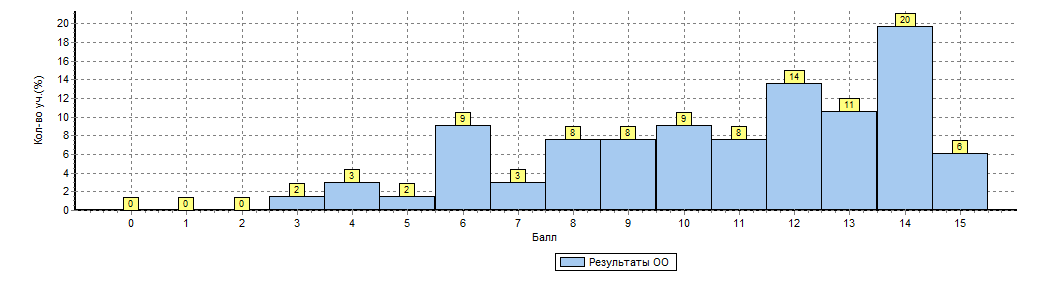 Вариант3456789101112131415Кол-во уч.52141133354423361214232439233Всего:1216255659713466№ задания/харак-теристика5А класс5А класс5А класс5Б класс5Б класс5Б класс5В класс5В класс5В класс№ задания/харак-теристикаСправ.Справ. частич-ноНе справ.Справ.Справ. частич-ноНе справ.Справ.Справ. частич-ноНе справ.К1. Соблюдение орфографичес-ких норм10(50%)9(45%)1(5%)6(33%)9(50%)3(17%)10(3,6%)14(50%)4(14%)К2. Соблюдение пунктуационных норм4(20%)12(60%)4(20%)5(2,8%)8(44%)5(2,8%)6(21%)12(43%)10(36%)К3. Правильность списывания текста16(80%)3(15%)1(5%)11(61%)6(33%)1(5,5%)12(43%)8(3,5%)8(3,5%)Г2. Различение звуков по твердости-мягкости15(75%)0(0%)5(25%)17(94%)0(0%)1(5,5%)18(64%)0(0%)10(36%)Г3. Разбор слова по составу20(100%)0(0%)0(0%)18(100%)0(0%)0(0%)25(89%)0(0%)3(11%)Г4. Определение частей речи13(65%)5(25%)2(10%)16(89%)1(5,5%)1(5,5%)13(46%)14(50%)1(4%)Г5. Определение грамматической основы в предложении20(100%)0(0%)0(0%)18(100%)0(0%)0(0%)28(100%)0(0%)0(0%)ООК1К2К3Г2Г3Г4Г5МАОУ «СОШ №5 им. И.Д. Черняховского»664972769581100Черняховский район61496666937894Калининградская область73606876958691№ заданияВид ошибокКоличество обучающихся, допустивших ошибкиКоличество обучающихся, допустивших ошибкиКоличество обучающихся, допустивших ошибки№ заданияВид ошибок5А5Б5ВК1 Соблюдениеорфографии-ческих нормПравописание ЧК, ЧН118К1 Соблюдениеорфографии-ческих нормПравописание предлогов и приставок--9К1 Соблюдениеорфографии-ческих нормПравописание частицы НЕ с глаголами5100К1 Соблюдениеорфографии-ческих нормПравописание проверяемых и непроверяемых безударных гласных  в корне слова5810К1 Соблюдениеорфографии-ческих нормПравописание непроизносимых согласных в корне слова250К1 Соблюдениеорфографии-ческих нормПравописание глухих и звонких согласных114К1 Соблюдениеорфографии-ческих нормПравописание Ь знака после шипящих4310К1 Соблюдениеорфографии-ческих нормПравописание Ъ знака210К1 Соблюдениеорфографии-ческих нормПравописание падежных окончаний имен существительных006К1 Соблюдениеорфографии-ческих нормПравописание окончаний имен прилагательных036К1 Соблюдениеорфографии-ческих нормПравописание безударных личных окончаний глаголов249К2Соблюдениепунктуа-ционныхнормЗнаки препинания при однородных членах предложения61120К2Соблюдениепунктуа-ционныхнормЗапятая в сложном предложении468К2Соблюдениепунктуа-ционныхнормВосклицательный и вопросительный знак в конце предложения14110К3Правильность списывания текстаПерестановка, замена буквы или ее пропуск, исправления6114Г2ФонетикаРазличение твердых и мягких согласных5110Г3Морфемика (состав слова)Морфемный разбор слова003Г4МорфологияРаспознавание частей речи7215Г5СинтаксисОпределение грамматической основы предложения000